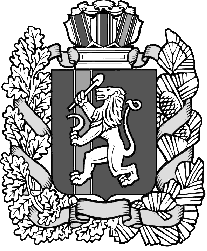 РОССИЙСКАЯ ФЕДЕРАЦИЯ                     КРАСНОЯРСКИЙ КРАЙ  ИЛАНСКИЙ РАЙОННОВОГОРОДСКИЙ СЕЛЬСКИЙ СОВЕТ ДЕПУТАТОВРЕШЕНИЕ    05.03.2021                                    с. Новогородка                        № 3-13 р                                                                                     В соответствии с Бюджетным кодексом Российской Федерации, частью 2 статьи 19 Федерального закона от 25.02.1999 № 39-ФЗ «Об инвестиционной деятельности в Российской Федерации, осуществляемой в форме капитальных вложений», статьей 23 Устава Новогородского сельсовета Иланского района Красноярского края РЕШИЛ:1.Утвердить Порядок предоставления муниципальных гарантий за счет средств бюджета Новогородского сельсовета Иланского района Красноярского края согласно приложению. 2. Решение Новогородского сельского совета депутатов от 14.11.2016 № 10-33  «О Положении о предоставления муниципальных гарантий Новогородского сельсовета Иланского района Красноярского края» считать утратившим силу.3. Контроль за исполнением настоящего Решения возложить на бухгалтера сельсовета Ермаленок Т.Ю.4.  Настоящее Решение вступает в силу со дня его официального опубликования в газете «Новогородские ведомости» и подлежит размещению на официальном сайте администрации Новогородского сельсовета Иланского района.Председатель                                                              Глава сельсоветасельского Совета депутатов                                         ___________Лапа Н.А.                                                ___________ Лецрих Т.В.Приложение к решению Новогородского сельского Совета депутатовот 05.03.2021 № 3-13 рПОРЯДОК ПРЕДОСТАВЛЕНИЯ МУНИЦИПАЛЬНЫХ ГАРАНТИЙ ЗА СЧЕТ СРЕДСТВ БЮДЖЕТА НОВОГОРОДСКОГО СЕЛЬСОВЕТА ИЛАНСКОГО РАЙОНА КРАСНОЯРСКОГО КРАЯ1. Муниципальной гарантией Новогородского сельсовета (далее - муниципальная гарантия) признается вид долгового обязательства, в силу которого Новогородский сельсовет (гарант) обязан при наступлении предусмотренного в гарантии события (гарантийного случая) уплатить лицу, в пользу которого предоставлена гарантия (бенефициару), по его письменному требованию определенную в обязательстве денежную сумму за счет средств бюджета Новогородского сельсовета в соответствии с условиями даваемого гарантом обязательства отвечать за исполнение третьим лицом (принципалом) его обязательств перед бенефициаром.2. Муниципальные гарантии предоставляются как с правом регрессного требования, так и без права регрессного требования гаранта к принципалу и могут предусматривать субсидиарную или солидарную ответственность гаранта по обеспеченному им обязательству принципала.Муниципальные гарантии без права регрессного требования гаранта к принципалу предоставляются в случаях, предусмотренных решением Новогородского сельского Совета депутатов о бюджете Новогородского сельсовета на очередной финансовый год и плановый период (далее – Решение о бюджете).3. Муниципальная гарантия может обеспечивать надлежащее исполнение принципалом его обязательства перед бенефициаром (основное обязательство),возмещение ущерба, образовавшегося при наступлении гарантийного случая некоммерческого характера.4. Муниципальная гарантия не обеспечивает досрочное исполнение обязательств принципала, в том числе в случае предъявления принципалу требований об их досрочном исполнении (за исключением случая, указанного в пункте 4 статьи 115.1 настоящего Кодекса) либо наступления событий (обстоятельств), в силу которых срок исполнения обязательств принципала считается наступившим (за исключением случая, указанного в пункте 8 статьи 116 настоящего Кодекса).5. Муниципальная гарантия предоставляется в валюте, в которой выражена сумма основного обязательства.6. Муниципальная гарантия может предоставляться для обеспечения как уже возникших обязательств, так и обязательств, которые возникнут в будущем.7. От имени Новогородского сельсовета муниципальные гарантии предоставляются администрация Новогородского сельсовета (далее – местная администрация) в пределах общей суммы предоставляемых гарантий, указанной в Решение о бюджете.8. Муниципальные гарантии предоставляются в письменной форме.9. В муниципальной гарантии должны быть указаны: 1) наименование гаранта Новогородский сельсовет и наименование органа, выдавшего муниципальную гарантию от имени гаранта: администрация Новогородского сельсовета;2) наименование бенефициара;3) наименование принципала;4) обязательство, в обеспечение которого выдается гарантия (с указанием наименования, даты заключения и номера (при его наличии) основного обязательства, срока действия основного обязательства или срока исполнения обязательств по нему, наименований сторон, иных существенных условий основного обязательства);5) объем обязательств гаранта по гарантии и предельная сумма гарантии;6) основания выдачи гарантии;7) дата вступления в силу гарантии или событие (условие), с наступлением которого гарантия вступает в силу;8) срок действия гарантии;9) определение гарантийного случая, срок и порядок предъявления требования бенефициара об исполнении гарантии;10) основания отзыва гарантии;11) порядок исполнения гарантом обязательств по гарантии;12) основания уменьшения суммы гарантии при исполнении в полном объеме или в какой-либо части гарантии, исполнении (прекращении по иным основаниям) в полном объеме или в какой-либо части обязательств принципала, обеспеченных гарантией, и в иных случаях, установленных гарантией;13) основания прекращения гарантии;14) условия основного обязательства, которые не могут быть изменены без предварительного письменного согласия гаранта;15) наличие или отсутствие права требования гаранта к принципалу о возмещении денежных средств, уплаченных гарантом бенефициару по государственной (муниципальной) гарантии (регрессное требование гаранта к принципалу, регресс);16) иные условия гарантии, а также сведения, определенные Бюджетным кодексом Российской Федерации, нормативными правовыми актами гаранта, актами органа, выдающего гарантию от имени гаранта.10. Муниципальной гарантией, не предусматривающей право регрессного требования гаранта к принципалу, могут обеспечиваться только обязательства хозяйственного общества, 100 процентов акций (долей) которого принадлежит муниципальному образованию (гаранту), муниципального унитарного предприятия, имущество которого находится в собственности муниципального образования (гаранта).11. Условия муниципальной гарантии не могут быть изменены местной администрацией без согласия бенефициара. 12. Принадлежащее бенефициару по муниципальной гарантии право требования к гаранту не может быть передано другому лицу, если в гарантии не предусмотрено иное.13. Муниципальная гарантия, обеспечивающая исполнение обязательств принципала по кредиту (займу, в том числе облигационному), подлежит отзыву гарантом только в случае изменения без предварительного письменного согласия гаранта указанных в муниципальной гарантии условий основного обязательства, которые не могут быть изменены без предварительного письменного согласия гаранта, и (или) в случае нецелевого использования средств кредита (займа, в том числе облигационного), обеспеченного государственной (муниципальной) гарантией, в отношении которого в соответствии с законодательством Российской Федерации и (или) кредитным договором и договором о предоставлении муниципальной гарантии по кредиту кредитором осуществляется контроль за целевым использованием средств кредита.14. Предоставление муниципальных гарантий осуществляется местной администрацией на основании Решения о местном бюджете, распоряжения местной администрации, а также договора о предоставлении муниципальной гарантии при условии:1) финансовое состояние принципала является удовлетворительным;2) предоставление принципалом, третьим лицом до даты выдачи муниципальной гарантии соответствующего требованиям статьи 115.3 Бюджетного кодекса Российской Федерации и гражданского законодательства Российской Федерации обеспечения исполнения обязательств принципала по удовлетворению регрессного требования гаранта к принципалу, возникающего в связи с исполнением в полном объеме или в какой-либо части гарантии;3) отсутствие у принципала, его поручителей (гарантов) просроченной (неурегулированной) задолженности по денежным обязательствам перед муниципальным образованием, предоставляющим муниципальную гарантию, неисполненной обязанности по уплате налогов, сборов, страховых взносов, пеней, штрафов, процентов, подлежащих уплате в соответствии с законодательством Российской Федерации о налогах и сборах, а также просроченной (неурегулированной) задолженности принципала, являющегося публично-правовым образованием, по муниципальной гарантии, ранее предоставленной в пользу соответствующего публично-правового образования, предоставляющего муниципальную гарантию;4) принципал не находится в процессе реорганизации или ликвидации, в отношении принципала не возбуждено производство по делу о несостоятельности (банкротстве).15. Новогородский сельсовет в целях предоставления и исполнения муниципальных гарантий, в том числе анализа финансового состояния принципала, ведения аналитического учета обязательств принципала, его поручителей (гарантов) и иных лиц в связи с предоставлением и исполнением муниципальных гарантий, взыскания задолженности указанных лиц вправе воспользоваться услугами агента, назначаемого местной администрацией. 16. Заявка на получение муниципальной гарантии представляется принципалом в местную администрацию с приложением документов согласно устанавливаемому местной администрацией перечню.17. Заявка на получение муниципальной гарантии должна содержать:1) сведения о принципале, в обеспечение исполнения обязательств, которого запрашивается муниципальная гарантия, с указанием его полного наименования, организационно-правовой формы, номера контактного телефона, места нахождения и почтового адреса;2) сведения об обязательстве, в обеспечение которого запрашивается муниципальная гарантия (сумма, срок, целевое назначение);3) сведения о бенефициаре, в пользу которого запрашивается муниципальная гарантия, за исключением случаев, по которым невозможно установить бенефициара в момент предоставления гарантии или бенефициарами является неопределенный круг лиц;4) сведения о способе обеспечения исполнения обязательств по муниципальной гарантии.18. Порядок рассмотрения заявки на получение муниципальной гарантии и прилагаемых к ней документов устанавливается местной администрацией.19. В целях предоставления, а также после предоставления муниципальной гарантии финансовый орган Новогородского сельсовета в установленном им порядке либо агент, привлеченный в соответствии с действующим законодательством, осуществляет анализ финансового состояния принципала.Муниципальная гарантия не предоставляется при наличии заключения финансового органа Новогородского сельсовета либо агента, привлеченного в соответствии с действующим законодательством, о неудовлетворительном финансовом состоянии принципала.20. Решение о предоставлении муниципальной гарантии принимается в форме распоряжения местной администрации в пределах общей суммы предоставляемых гарантий, указанной в Решении о бюджете.В распоряжении местной администрации должны быть указаны:лицо, в обеспечение исполнения обязательств, которого предоставляется муниципальная гарантия;предел обязательств по муниципальной гарантии;основные условия муниципальной гарантии.21. Местная администрация заключает договоры о предоставлении муниципальных гарантий, об обеспечении исполнения принципалом его возможных будущих обязательств по возмещению гаранту в порядке регресса сумм, уплаченных гарантом во исполнение (частичное исполнение) обязательств по гарантии, и выдает муниципальные гарантии.22. Порядок и сроки возмещения принципалом гаранту в порядке регресса сумм, уплаченных гарантом во исполнение (частичное исполнение) обязательств по муниципальной гарантии, определяются договором между гарантом и принципалом. При отсутствии соглашения сторон по этим вопросам удовлетворение регрессного требования гаранта к принципалу осуществляется в порядке и сроки, указанные в требовании гаранта.23. Предоставление муниципальных гарантий в качестве обеспечения исполнения обязательств инвестора, возникающих в процессе реализации инвестиционных проектов, осуществляется на конкурсной основе в соответствии с законодательством Российской Федерации и муниципальным правовыми актами Новогородского сельсовета, регулирующим отношения в сфере инвестиционной деятельности.24. Предоставление муниципальных гарантий в качестве обеспечения исполнения обязательств инвестора, возникающих в процессе реализации инвестиционных проектов, осуществляется в порядке, установленном настоящим Порядком.25. Регистрацию и хранение выданных муниципальных гарантий, договоров о предоставлении муниципальных гарантий осуществляет финансовый орган Новогородского сельсовета.26. Учет выданных муниципальных гарантий, исполнения обязательств принципала, обеспеченных муниципальными гарантиями, а также учет осуществления гарантом платежей по выданным муниципальным гарантиям ведет финансовый орган Новогородского сельсовета.27. Предоставление и исполнение муниципальной гарантии подлежит отражению в муниципальной долговой книге.28. Кредиты и займы (в том числе облигационные), обеспечиваемые государственными (муниципальными) гарантиями, должны быть целевыми.29. В случае установления факта нецелевого использования средств кредита (займа, в том числе облигационного), обеспеченного муниципальной гарантией, в случае неисполнения или ненадлежащего исполнения обязательств, установленных договором о предоставлении муниципальной гарантии, принципал и бенефициар несут ответственность, установленную законодательством Российской Федерации, договором о предоставлении муниципальной гарантии.Об утверждении Порядка предоставлении муниципальных гарантий за счет средств бюджета Новогородского сельсовета Иланского района Красноярского края